			Minnesota Tribal College Supplemental Grant Assistance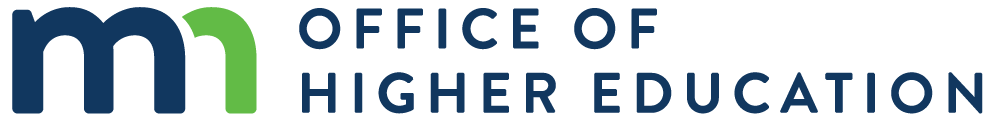 2020-2021 (Fiscal Year 2021) ApplicationSECTION 1: INSTITUTION INFORMATIONSECTION 1: INSTITUTION INFORMATIONSECTION 1: INSTITUTION INFORMATIONSECTION 1: INSTITUTION INFORMATIONPostsecondary InstitutionPostsecondary InstitutionPostsecondary InstitutionPostsecondary InstitutionContact NameContact NamePhone NumberPhone NumberAddressAddressEmail AddressEmail AddressCityCityStateZIP CodeSECTION 2:  INSTITUTION CERTIFICATIONSECTION 2:  INSTITUTION CERTIFICATIONSECTION 2:  INSTITUTION CERTIFICATIONSECTION 2:  INSTITUTION CERTIFICATIONI certify the information provided as part of this application is true and complete, to the best of my knowledge.I certify the residency documentation for each student reported on this application is on file and the documentation confirms each non-beneficiary student reported meets the current definition of a Minnesota Resident Student in Minnesota Statutes 136A.101 Subd. 8.I certify all students reported on this application are considered federal non-beneficiary students and are not enrolled members of a federally recognized American Indian tribe.I certify the information provided as part of this application is true and complete, to the best of my knowledge.I certify the residency documentation for each student reported on this application is on file and the documentation confirms each non-beneficiary student reported meets the current definition of a Minnesota Resident Student in Minnesota Statutes 136A.101 Subd. 8.I certify all students reported on this application are considered federal non-beneficiary students and are not enrolled members of a federally recognized American Indian tribe.I certify the information provided as part of this application is true and complete, to the best of my knowledge.I certify the residency documentation for each student reported on this application is on file and the documentation confirms each non-beneficiary student reported meets the current definition of a Minnesota Resident Student in Minnesota Statutes 136A.101 Subd. 8.I certify all students reported on this application are considered federal non-beneficiary students and are not enrolled members of a federally recognized American Indian tribe.I certify the information provided as part of this application is true and complete, to the best of my knowledge.I certify the residency documentation for each student reported on this application is on file and the documentation confirms each non-beneficiary student reported meets the current definition of a Minnesota Resident Student in Minnesota Statutes 136A.101 Subd. 8.I certify all students reported on this application are considered federal non-beneficiary students and are not enrolled members of a federally recognized American Indian tribe.President Name (Printed)President Name (Printed)Title (Printed)Title (Printed)President SignaturePresident SignatureDate (month, day, year)Date (month, day, year)SECTION 3: APPLICATION CHECKLISTSECTION 3: APPLICATION CHECKLISTSECTION 3: APPLICATION CHECKLISTSECTION 3: APPLICATION CHECKLISTPlease ensure the following is completed and uploaded via a secure web interface provided by Minnesota Office of Higher Education prior to the application deadline of March 19, 2021:      Application FormTop portion of this pageTo be signed by postsecondary institution president      Listing of Non-Beneficiary Minnesota Resident StudentsSpreadsheet form provided by Minnesota Office of Higher EducationTo be completed and submitted by postsecondary institution     Audit Report or Financial StatementAttach copy of postsecondary institution’s most recent audit report or financial statementTo be submitted by postsecondary institution     Detailed account of Tribal College Supplemental Grant Assistance fund expendituresTo be submitted by postsecondary institutionPlease ensure the following is completed and uploaded via a secure web interface provided by Minnesota Office of Higher Education prior to the application deadline of March 19, 2021:      Application FormTop portion of this pageTo be signed by postsecondary institution president      Listing of Non-Beneficiary Minnesota Resident StudentsSpreadsheet form provided by Minnesota Office of Higher EducationTo be completed and submitted by postsecondary institution     Audit Report or Financial StatementAttach copy of postsecondary institution’s most recent audit report or financial statementTo be submitted by postsecondary institution     Detailed account of Tribal College Supplemental Grant Assistance fund expendituresTo be submitted by postsecondary institutionPlease ensure the following is completed and uploaded via a secure web interface provided by Minnesota Office of Higher Education prior to the application deadline of March 19, 2021:      Application FormTop portion of this pageTo be signed by postsecondary institution president      Listing of Non-Beneficiary Minnesota Resident StudentsSpreadsheet form provided by Minnesota Office of Higher EducationTo be completed and submitted by postsecondary institution     Audit Report or Financial StatementAttach copy of postsecondary institution’s most recent audit report or financial statementTo be submitted by postsecondary institution     Detailed account of Tribal College Supplemental Grant Assistance fund expendituresTo be submitted by postsecondary institutionPlease ensure the following is completed and uploaded via a secure web interface provided by Minnesota Office of Higher Education prior to the application deadline of March 19, 2021:      Application FormTop portion of this pageTo be signed by postsecondary institution president      Listing of Non-Beneficiary Minnesota Resident StudentsSpreadsheet form provided by Minnesota Office of Higher EducationTo be completed and submitted by postsecondary institution     Audit Report or Financial StatementAttach copy of postsecondary institution’s most recent audit report or financial statementTo be submitted by postsecondary institution     Detailed account of Tribal College Supplemental Grant Assistance fund expendituresTo be submitted by postsecondary institutionIf you have questions and for information on how to upload application data, contact:Megan FitzGibbonMN Office of Higher EducationTribal College Supplemental Grant Assistance1450 Energy Park Drive, Suite 350Saint Paul, Minnesota 55108megan.fitzgibbon@state.mn.us(651) 355-0606Megan FitzGibbonMN Office of Higher EducationTribal College Supplemental Grant Assistance1450 Energy Park Drive, Suite 350Saint Paul, Minnesota 55108megan.fitzgibbon@state.mn.us(651) 355-0606Megan FitzGibbonMN Office of Higher EducationTribal College Supplemental Grant Assistance1450 Energy Park Drive, Suite 350Saint Paul, Minnesota 55108megan.fitzgibbon@state.mn.us(651) 355-0606